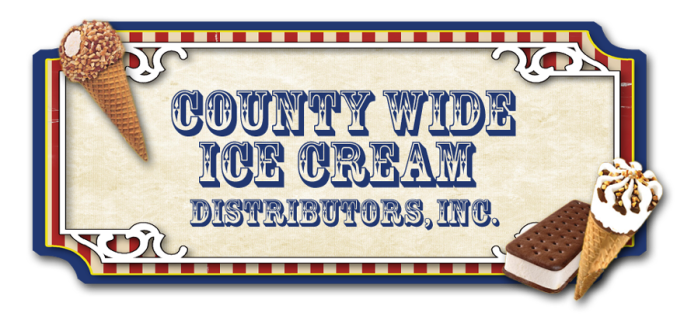                            1600-8 North Ocean Avenue                                 Holtsville, NY 11742                       P: 631-475-7722   F:  631-475-2372CART RENTAL AGREEMENT:  FOR ICE CREAM CARTS, HOT DOG CARTS, AND POPCORN CARTS 1. EQUIPMENT, RENT AND TERMS OF RENTAL AGREEMENT: The Undersigned, as Lessee, hires from, as Lessor County Wide Ice Cream, equipment and services listed in this agreement. The Rental Fee as stated previously is payable in advance of cart delivery. 2. DELIVERY/PICK UP: To the street address specified above by Lessee (Customer). Lessee grants Lessor right to enter the property at the said street address (“Delivery Address”) for the delivery and subsequent pick up of the cart at the specified time. 3. TRANSPORTATION EXPENSE: Except as provided herein, all charges in delivering and subsequent pick up of the cart with respect to the Delivery Address is included on the invoice noted. In the event that the cart is not available for pick up at the appointed time by Lessee to Lessor then additional rental fees shall be imposed. 4. GENERAL RULES TO FOLLOW DURING USE OF THE CARTS: CHILDREN’S SAFETY DEPENDS UPON YOU. YOUR PERSONAL SUPERVISION IS ABSOLUTELY REQUIRED. AS THE LESSEE OF THE EQUIPMENT, THE SAFETY OF ALL ATTENDEES IS YOUR RESPONSIBILITY. Lessee has acknowledged that he or she has been fully instructed as to the operation and safety procedures of rental equipment.DO NOT MOVE the equipment from the place where it was installed. CAUTION: HOT DOG CARTS:  HOT DOG CARTS CONTAIN VERY HOT WATER AND HOT FOOD –  IF MISUSED OR TIPPED OVER, CAN CAUSE SERIOUS BURNS! ICE CREAM CARTS:- ELECTRIC CARTS:  DO NOT PLACE NEAR SWIMMING POOLS OR IN  EXPOSURE TO WET CONDITIONS OR WET WEATHER. Never service unit when plugged into electrical outlet. Make sure unit is grounded. Plug unit into a grounded receptacle only! -DRY ICE CARTS:  MISHANDLING OF DRY ICE CAN CAUSE SERIOUS BURNS!POP CORN CARTS:  INNER KETTLE GETS VERY HOT AND CAUSE SERIOUS BURNS IF TOUCHED. 5. MAINTENANCE: Lessee agrees to keep the equipment in the same condition as when received, ordinary wear accepted.  Customer must remove all food and ice cream from carts and clean any spilled food or ice cream prior to returning it to avoid a cleaning fee. Lessee is responsible to keep cart in a safe secure location prior to pick up.**THESE TERMS AND CONDITIONS SUBJECT TO UPDATE/CHANGE WITHOUT NOTICE**6. ALTERATIONS AND ATTACHMENTS: No alteration in or attachments to the equipment will be made without prior written approval of Lessor. 7. WARRANTY: Lessor warrants that the equipment leased under this Rental Agreement will be in good working order on the effective date of the Rental Agreement. The equipment is supplied and maintained subject to this warranty. Lessor’s obligation under this Rental Agreement is limited to repair or replacement of the equipment when Lessor determines that it does not conform to this warranty. This warranty is in lieu of any and all other warranties expressed or implied, and of any and all obligations and of all liabilities on the part of the Lessor for damages, including, but not limited to consequential damages, arising out of or in connection with the use or performance of the equipment.. 8. TITLE TO EQUIPMENT: Lessee agrees to keep the equipment in his/her custody and not to sublease, rent, sell, remove from the Delivery Address, or otherwise transfer such equipment. The equipment will remain the property of the Lessor and may be removed by Lessor at any time after the termination of this Rental Agreement. 9. RELEASE OF LIABILITY: The Lessee shall be in charge of the equipment’s operation and is fully responsible for its operation as well as return of all equipment in good working order. Lessor and its officers, employees and agents is/are not responsible for injury occurring to the Lessee or to any other persons using any rental Ice Cream Cart(s), Hot Dog Cart(s), or Pop Corn cart(s) and the Lessee further agrees to hold the Lessor and its officers, employees and agents free and harmless against any injury or claims. The Lessee shall indemnify the Lessor and its officers, employees and agents from/against any costs incurred due to claims from anyone and for attorney’s fees and related costs involving the use and return of any unit (including but not limited to: Ice Cream Carts, Hot Dog Carts, Popcorn Carts) should legal action become necessary.  Initial________ 10. ENTIRE AGREEEMENT: The Rental Agreement constitutes the full agreement between Lessor and Lessee. Time is on the essence in this Rental Agreement. The receipt of the equipment that is the subject of this Rental Agreement is in good working order and repair and this is so acknowledged by Lessee. 11. CANCELLATION/RESCHEDULE/REFUND POLICY:  Cancellations may be made up to 7 days prior to the event date for a full refund.  Cancellations made within 7 days will not be refunded.  Every effort will be made to accommodate reschedules at no additional charge contingent upon cart availability.   Unused Ice Cream or Popcorn may not be returned or credited.  As dry ice dissipates over several hours, ice cream will begin to melt. County Wide Ice Cream will not refund and is not responsible for melted ice cream as Customer is responsible for moving unused ice cream to their freezer as needed. LESSOR: COUNTY WIDE ICE CREAM INCBy: ________LORI  HUETHER_-  SALES  MGR. Authorized Representative for COUNTY WIDE ICE CREAM INC.By my signature, I accept the terms of this Rental Agreement. LESSEE: _____________________________________________________DATE: